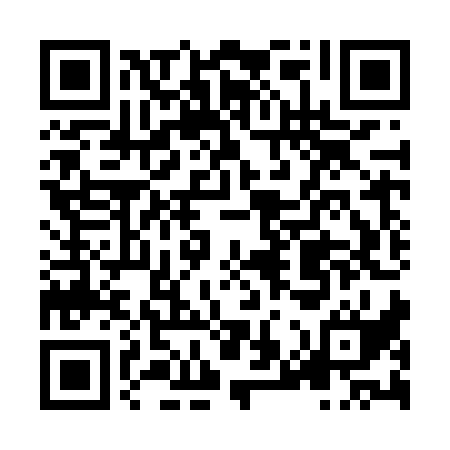 Ramadan times for Antakmenys, LithuaniaMon 11 Mar 2024 - Wed 10 Apr 2024High Latitude Method: Angle Based RulePrayer Calculation Method: Muslim World LeagueAsar Calculation Method: HanafiPrayer times provided by https://www.salahtimes.comDateDayFajrSuhurSunriseDhuhrAsrIftarMaghribIsha11Mon4:454:456:4612:324:196:196:198:1212Tue4:434:436:4312:314:216:216:218:1413Wed4:404:406:4112:314:226:226:228:1614Thu4:374:376:3812:314:246:246:248:1815Fri4:344:346:3612:314:266:266:268:2116Sat4:324:326:3312:304:276:286:288:2317Sun4:294:296:3112:304:296:306:308:2518Mon4:264:266:2812:304:306:326:328:2719Tue4:234:236:2612:294:326:346:348:3020Wed4:204:206:2312:294:336:366:368:3221Thu4:174:176:2112:294:356:386:388:3422Fri4:144:146:1812:294:366:406:408:3623Sat4:114:116:1612:284:386:426:428:3924Sun4:084:086:1312:284:396:446:448:4125Mon4:054:056:1112:284:416:466:468:4426Tue4:024:026:0812:274:426:486:488:4627Wed3:593:596:0612:274:446:506:508:4828Thu3:563:566:0312:274:456:516:518:5129Fri3:533:536:0112:264:476:536:538:5330Sat3:503:505:5812:264:486:556:558:5631Sun4:464:466:561:265:507:577:579:581Mon4:434:436:531:265:517:597:5910:012Tue4:404:406:511:255:538:018:0110:043Wed4:364:366:481:255:548:038:0310:064Thu4:334:336:461:255:558:058:0510:095Fri4:304:306:431:245:578:078:0710:126Sat4:264:266:411:245:588:098:0910:147Sun4:234:236:381:245:598:118:1110:178Mon4:194:196:361:246:018:128:1210:209Tue4:164:166:331:236:028:148:1410:2310Wed4:124:126:311:236:038:168:1610:26